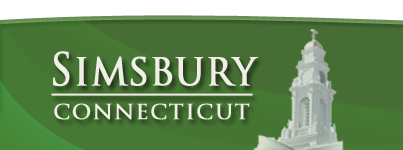 AGING AND DISABILITY COMMISSIONAge Friendly Community Sub-CommitteeRegular Meeting - Thursday, March 7, 2024 – 2:30 P.M.Eno Memorial Hall – Old Court Room IN PERSONMINUTES Subject to ApprovalJan Beatty, Chairperson, called the meeting to order at 2:32 p.m.PRESENT: Jan Beatty, Ed LaMontagne, Libby Easton May, Cheryl Cook, Katie RobbinsEXCUSED: Mike JenningsPLEDGE OF ALLEGIANCE: The Pledge was recited.PUBLIC AUDIENCE/PUBLIC COMMENT: No one from the public was in attendance and no comments were received. ACCEPTANCE OF MINUTES: Regular Meeting on 1/4/2024Ms. Robbins moved to accept the minutes. Mr. Jennings seconded. All voted in favor.Regular Meeting on 2/1/2024Page one, paragraph 1. Redundant statement regarding Simsbury Newcomers and Simsbury Neighbors.Ms. Robbins made a motion to accept with correction. Ms. Cook seconded. All voted in favor.OLD BUSINESSStakeholders/Community Partners: Ms. Easton-May – Simsbury Newcomers stated they would not be a good fit. Completed interview with Anthology, but needs to write up comments. Still needs to complete interview with Simsbury Volunteer Fire Department.Collation of Data:Ms. Beatty will collate the data once all of the summation reports from stakeholders are completed.Books to Your Door Bags:Ms. Robbins had twenty-eight surveys included with the Library’s Books to Your Door bags. Two were returned. Another 20 will be copied and inserted in future bags.Meals on Wheels:Ms. Beatty is waiting for a response from McLean to add the surveys with the Meals on Wheels Program.Dates and Location for Focus GroupsThe Focus Groups will be held as follows:April 24th – McLean, Goodrich, Performing Arts Center, 7:00 p.m. to 8:30 p.m.April 26th – Simsbury Public Library, Weatogue Room, 2:00 p.m. to 3:30 p.m.April 27th – Tariffville Trinity Episcopal Church, Time TBD        Ellis Dillon from UCONN has agreed to facilitate the first two focus groups; is unable to attend the third. Age Friendly Community Sub-Committee7 March 2024Page TwoCreating One Page SummaryA one-page summary of the Age Friendly Program will be developed for a Board of Selectman meeting to be scheduled in May.NEW BUSINESSDistributing Invitation for Focus Group Members:Ms. Beatty distributed a draft invitation to participate in the focus groups. Discussion was held and revisions to the invitation were made.Creating Script for Focus Group Facilitator:Ms. Beatty shared a script, from the AARP/Livability Roadmap, which could be used by Ellis Dillon when she facilitates the focus groups.April Aging and Disability Forum:Ms. Beatty will be presenting information on the Age Friendly Community Program during the Aging and Disability Commission Forum on April 9th at the Simsbury Public Library.Upcoming AARP Age Friendly Webinars:The following are upcoming AARP Age Friendly webinars for the next two months:March: Creative Ways that Communities are Engaging Volunteers               Tuesday, March 12th, 3:00 PM to 4:00 PM	       https://events:aarp.org/0PR9ve?locale=enApril: Addressing Housing Issues           Tuesday, April 9th, 3:00 PM to 4:00 P.M.           https://events.aarp.org/wrxA7o?locale=enOTHERNo other business was discussed.ADJOURNMENTThere being no further business, Ms. Beatty adjourned the meeting at 3: 32 pm.Next Meeting: April 4, 2024 at 2:30 pm in person Eno Memorial HallRespectfully submitted:Edward J. LaMontagneEdward J. LaMontagneClerk